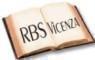 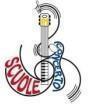 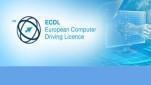 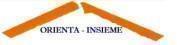 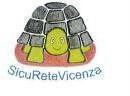 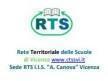 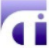 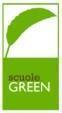 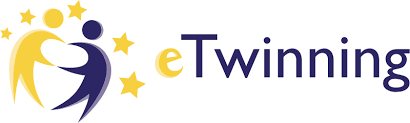 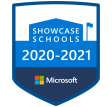 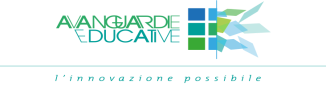 Al Dirigente ScolasticoIstituto Comprensivo n. 2 OGGETTO: Richiesta di astensione dal lavoro.Il/La sottoscritto/a_______________________________________qualifica_____________in servizio presso questo Istituto nel corrente a.s. con incarico a tempo:chiede alla S.V. di poter usufruire per il periodoVicenza, ______________							       Firma del dipendente										_______________________						    	            IL DIRIGENTE SCOLASTICO								      Prof. Alfonso Sforza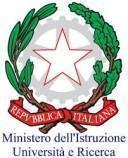 ISTITUTO COMPRENSIVO VICENZA N.2Via C. Piovene, 31 – 36100 V I C E N Z ATel. 0444/1813211- Fax 0444/1813220 sito www.icvicenza2.edu.ite-mail viic872001@istruzione.it posta certificata viic872001@pec.istruzione.itCodice fiscale 80015210240 – Codice scuola VIIC872001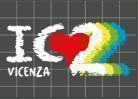 🗆indeterminato🗆determinatodalalper complessivi n.giorni di:Malattia (allegare documentazione medica)Permesso retribuitoPermesso non retribuito per:(allegare documentazione giustificativa)Motivi personali/familiari(gg. 3 di permessi retribuito per motivi personali ofamiliari documentati, anche al rientro od autocertificati in base alle leggi vigenti; per gli stessi motivi sono fruibili i 6 giorni di ferie durante i periodi di attività didattica)Partecipazione a concorso/esame (gg. 8 per a.s. , ivi compresi quelli di viaggio)Lutto familiare (gg. 3 per evento: perdita del coniuge, di parenti fino al 2° grado e di  affini al 1° grado)Donazione sangueMatrimonio (gg. 15) Aspettativa per motivi di famiglia/studio(allegare documentazione giustificativa)SENZA ASSEGNIAltro caso previsto dalla normativa vigente(allegare documentazione giustificativa)____________________________________________________